Ministério da Educação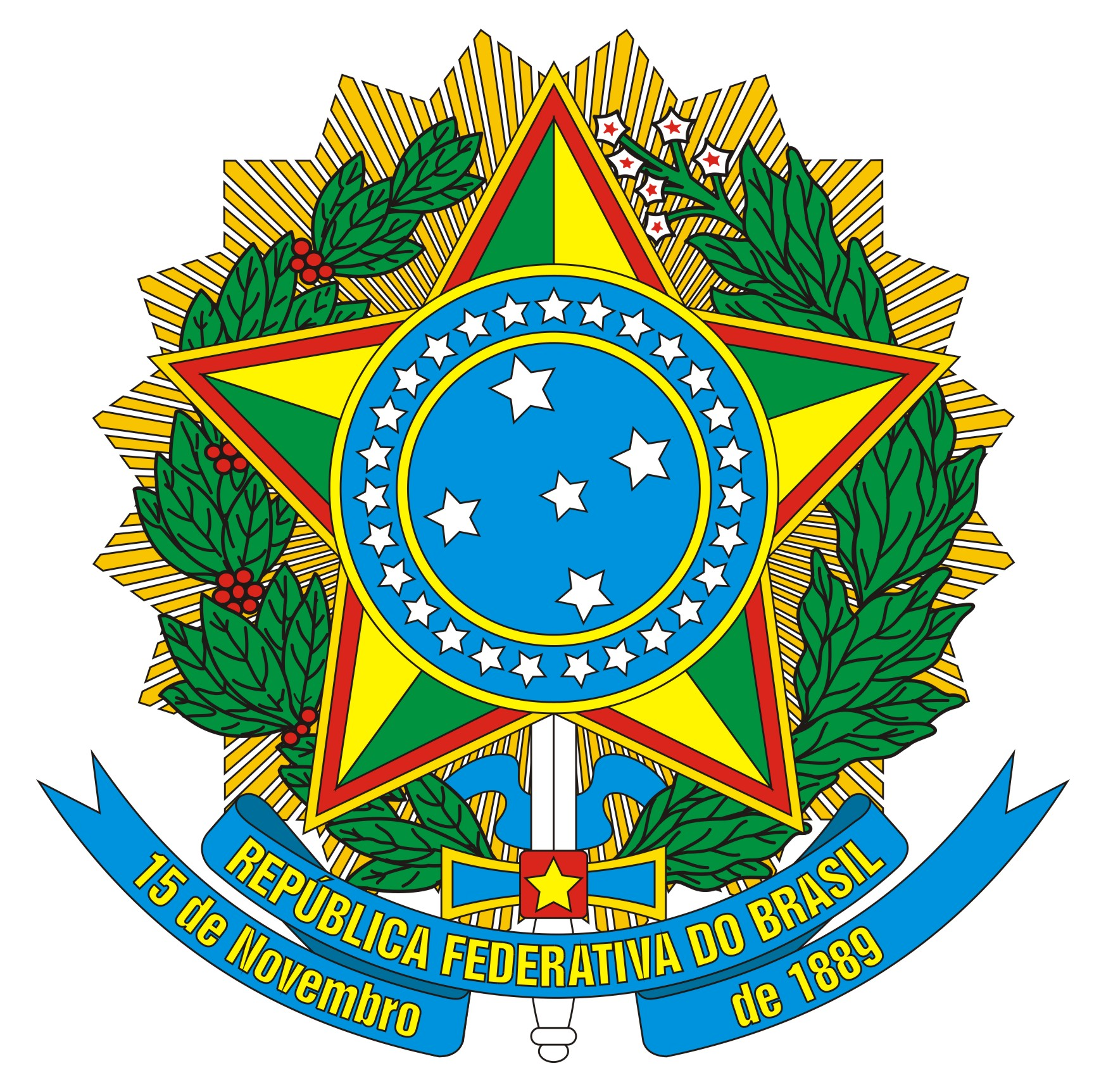 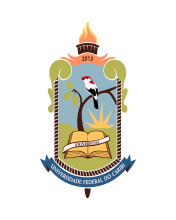 Universidade Federal do CaririPró-Reitoria de Graduação/ Coordenadoria para o Fortalecimento da qualidade do ensinoINSTRUMENTO DE AVALIAÇÃO DO(S)PROFESSOR(ES) SOBRE O(S) MONITOR(ES)_____________________________Nome do Professor(es)Matrícula SIAPENome do Monitor:Título do Projeto de Monitoria:Professor (es) Orientador(es):ItensRuimRegularBomÓtimoAssiduidadeJustificativa:Justificativa:Justificativa:Justificativa:Justificativa:IniciativaJustificativa:Justificativa:Justificativa:Justificativa:Justificativa:CriatividadeJustificativa:Justificativa:Justificativa:Justificativa:Justificativa:Motivação Justificativa:Justificativa:Justificativa:Justificativa:Justificativa:Disponibilidade Justificativa:Justificativa:Justificativa:Justificativa:Justificativa:Domínio do conteúdo da disciplina que monitoraJustificativa:Justificativa:Justificativa:Justificativa:Justificativa:Planejamento/organização da monitoriaJustificativa:Justificativa:Justificativa:Justificativa:Justificativa:Estratégias de ensino utilizadasJustificativa:Justificativa:Justificativa:Justificativa:Justificativa:Capacidade de sanar dúvidasJustificativa:Justificativa:Justificativa:Justificativa:Justificativa:Comprometimento nas tarefasJustificativa:Justificativa:Justificativa:Justificativa:Justificativa:Suporte na realização de trabalhos práticos e/ou teóricosJustificativa:Justificativa:Justificativa:Justificativa:Justificativa:Relacionamento com os alunosMediação entre a monitoria e as aulas do(s) professor(es) –orientador(es)Justificativa:Justificativa:Justificativa:Justificativa:Justificativa:Resposta ao treinamento/orientação Justificativa:Justificativa:Justificativa:Justificativa:Justificativa:No geral, considera o monitor(a) Justificativa:Justificativa:Justificativa:Justificativa:Justificativa:Descreva neste campo, como você avalia o (os) monitor(es) envolvido(s) no projeto, no que diz respeito a evolução acadêmica, se foi decisiva para a vida profissional dele(s). Qual a importância das publicações produzidas na monitoria para os discentes envolvidos?Observações